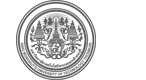 บันทึกข้อตกลงการพัฒนาบุคลากรของมหาวิทยาลัย มหาวิทยาลัยเทคโนโลยีพระจอมเกล้าธนบุรี วันที่ .......... เดือน .......................... พ.ศ. ............ ชื่อ – สกุล .................................................................................. ตำแหน่ง ......................................................... สังกัด ................................................................................................................................................................... โดยมีข้อตกลงการพัฒนาบุคลากรของมหาวิทยาลัย ดังนี้พนักงานต้องเข้ารับการพัฒนาบุคลากรตามที่มหาวิทยาลัยกำหนดการพัฒนาบุคลากรรายบุคคลต้องเป็นความเห็นร่วมกันระหว่างพนักงานและผู้บังคับบัญชาการเข้ารับการพัฒนาบุคลากรในข้อ 1 และ ข้อ 2 จะใช้ประกอบการพิจารณาต่อสัญญาจ้างมีรายละเอียดเพิ่มเติมดังต่อไปนี้................................................................................................................................................................................................................................................................................................................................................................................................................................................................................................................................................................................................................................................................................................................................................................................................................................................................................................................................................................................................................................................................................................................................................................................................................................................................................................................................................................................................................................................พนักงานรับทราบ....................................................  วัน เดือน ปี ที่รับทราบ ...............................................................................ผู้บังคับบัญชาชั้นต้น............................................ผู้บังคับบัญชาเหนือขึ้นไป(ถ้ามี)............................................(คณบดี/ผู้อำนวยการสำนัก/สถาบัน/ผู้อำนวยการสำนักงาน)